Carbon Fixation 2Attack of the Crabgrass:  Only ___% of plants are C4, but they do ____% of the photosynthesis!The problem with RuBisCO:	Explain:What does this quote have to do with C4?“It is not the strongest of the species that survives, nor the most intelligent that survives. It is the one that is the most adaptable to change.”Charles Darwin 	Explain:__________________________________________________________________________________________________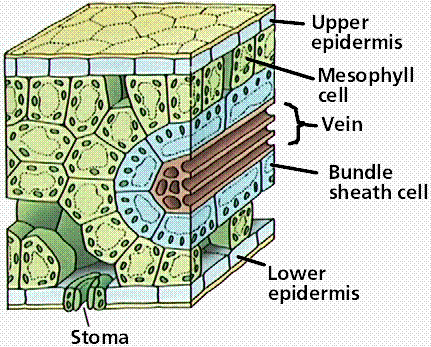 The C4 pathway separates ___________________ from the carbohydrate building process of the Calvin Cycle.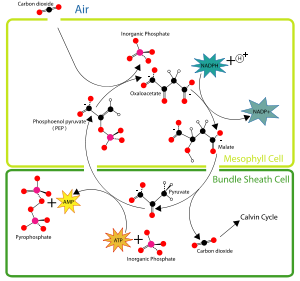 By doing these two processes in different locations, the Calvin Cycle can occur in a cell with little O2RuBisCO can react with CO2 or O2The reaction with O2 is only 50% 	effectiveBy using the C4 pathway to capture 	carbon, RuBisCO can operate in a 	lower O2 environmentCAM:  What is it?What plants use CAM?Why is CAM useful?Other Factors Influencing Photosynthesis Rates:Draw a sketch of a graph showing the effect of all 3.Calvin cycle (C3) C4 CAM # carbon atoms after C fixingSeparation of carbon fixation and carbohydrate synthesis Example Organisms CRABGRASS,CornCacti, Pineapple